                                                                ภาควิชา/สำนักงาน/งาน/หน่วย.......................................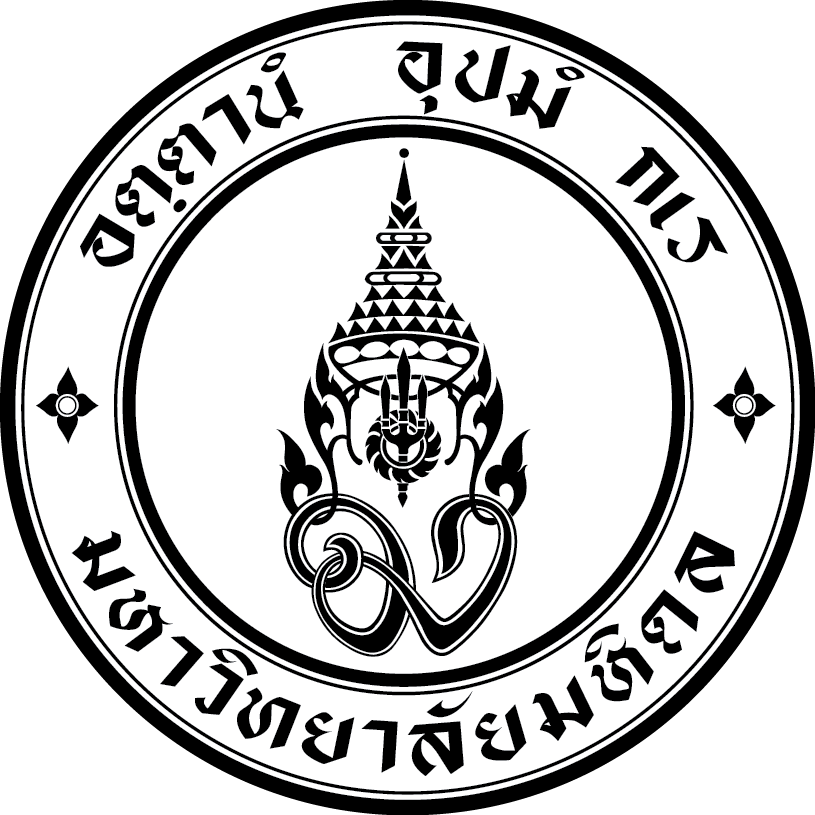 โทร...................................ที่วันที่เรื่อง	ขออนุมัติบรรจุและแต่งตั้งเป็นพนักงานมหาวิทยาลัย/ พนักงานมหาวิทยาลัย (ชื่อส่วนงาน)/ ลูกจ้างชั่วคราวเรียน	คณบดี (ผ่านรองคณบดีฝ่ายบริหาร)	ด้วย  ภาควิชา/ สำนักงาน/ งาน/ หน่วย.......................................................................................ประสงค์จะรับสมัครบุคคลเพื่อบรรจุเป็น  พนักงานมหาวิทยาลัย   พนักงานมหาวิทยาลัย (ชื่อส่วนงาน)   ลูกจ้างจ้างชั่วคราว  ตำแหน่ง.........................................................................  
จำนวน....................อัตรา  โดยมีรายละเอียดตามแบบฟอร์มที่แนบมานี้การขออนุมัติบรรจุและแต่งตั้ง อยู่ในแผน ประจำปี..........................    ไม่อยู่ในแผน .............................    อื่นๆ .....................................................เห็นสมควรพิจารณาอนุมัติในหลักการ โดยใช้หมวดเงิน ดังนี้ต้นเรื่อง  หน่วยทรัพยากรบุคคลปรับปรุงแบบฟอร์ม ณ 16 ม.ค. 2566- 2 –แบบฟอร์มขออนุมัติบรรจุและแต่งตั้งพนักงานมหาวิทยาลัย/ พนักงานมหาวิทยาลัย (ชื่อส่วนงาน)/ ลูกจ้างชั่วคราววันที่...............................................ภาควิชา/สำนักงาน/งาน/หน่วย....................................................ต้องการประกาศรับสมัคร ตำแหน่ง............................................................................จำนวน.......................อัตราความจำเป็นในการขออนุมัติประกาศรับสมัครสอบคัดเลือก/คัดเลือก      	ทดแทนอัตรา  เกษียณ      ลาออก    ถึงแก่กรรม    เลิกจ้าง    ครบสัญญาจ้าง     	ตามแผนอัตรากำลังประจำปีที่ได้รับจัดสรรใหม่     	ไม่อยู่ในแผนอัตรากำลังเหตุผลและความจำเป็น (ถ้ามี)…………………………………..........................................…..………………………………………………………………….……………………………………………………………………………………………………………………………....................................……………………………………….....……………………………………………………………………………………………………………………………....................................……………………………………….....……………………………………………………………………………………………………………………………....................................……………………………………….....……………………………………………………………………………………………………………………………....................................……………………………………….....คุณสมบัติเฉพาะตำแหน่ง	1. อายุระหว่าง..................-.................ปี	2. เพศ   ชาย  หญิง  (ถ้าเป็นเพศชายต้องพ้นราชการทหารแล้ว) 3. วุฒิการศึกษา      ประถมศึกษา	 มัธยมศึกษาตอนต้น 	 มัธยมศึกษาตอนปลาย       ประกาศนียบัตรวิชาชีพ (ปวช.)  สาขา....................................................................................................................................................
      ประกาศนียบัตรวิชาชีพชั้นสูง (ปวส.)  สาขา..........................................................................................................................................
      ปริญญาตรี  สาขา.......................................................................................................................................................................................
      ปริญญาโท  สาขา........................................................................................................................................................................................
      ปริญญาเอก  สาขา......................................................................................................................................................................................
      อื่นๆ  ............................................................................................................................................................................................................4. ประสบการณ์การทำงาน........................ปี	5. สามารถใช้คอมพิวเตอร์โปรแกรม     Microsoft Office (Word, Excel, PowerPoint)	 โปรแกรม SPSS		 Photoshop    อื่นๆ โปรดระบุ......................................................................................................................................................................................................	    …………………………………………………………………………………………………………………………................................………….....…………......	6. ความสามารถทางด้านภาษาอังกฤษ    ลูกจ้างชั่วคราว  	 ใช้   ไม่ใช้  	(ถ้าใช้) ระดับ  พอใช้   ดี    ดีมาก      พนักงานมหาวิทยาลัย/ พนักงานมหาวิทยาลัย (ชื่อส่วนงาน) 	 ใช้  ระดับ  พอใช้   ดี    ดีมาก     กรณี พนักงานมหาวิทยาลัย พนักงานมหาวิทยาลัย (ชื่อส่วนงาน) ต้องมีผลคะแนนการทดสอบภาษาอังกฤษตามเกณฑ์            ที่มหาวิทยาลัยมหิดลกำหนด    ภาษาอื่นๆ.........................................................................................................................................................................................................	7. คุณสมบัติอื่น ๆ....................................................................................................................................................................................................	     ................................................................................................................................................................................................................................	8. ประวัติผู้สมัคร (Resume)		 ขอประวัติผู้สมัคร       ภาษาไทย     ภาษาอังกฤษ    ไม่ขอประวัติผู้สมัคร- 3 –ลักษณะงานที่ปฏิบัติ ……………………………………………………………………………………………………………………………....................................……………………………………….....……………………………………………………………………………………………………………………………....................................……………………………………….....……………………………………………………………………………………………………………………………....................................……………………………………….....……………………………………………………………………………………………………………………………....................................……………………………………….....……………………………………………………………………………………………………………………………....................................……………………………………….....ระยะเวลาในการรับสมัคร	 ๗  วันทำการ	 ๑๕  วันทำการวิธีการคัดเลือก  สอบข้อเขียน      (ความรู้เฉพาะตำแหน่ง/ อื่น ๆ ..................................................................................)      ผู้ขออนุมัติฯ ดำเนินการออกข้อสอบ และส่งข้อสอบให้หน่วยทรัพยากรบุคคลก่อนวันสอบ 5 วันทำการ  สอบสัมภาษณ์       เฉพาะตำแหน่ง เภสัชกร อาจารย์ และผู้ช่วยอาจารย์ สอบสัมภาษณ์อย่างเดียว (ตำแหน่งอาจารย์ และผู้ช่วยอาจารย์       นำเสนอผลงานเป็นภาษาอังกฤษ ไม่เกิน 10 นาที)หมายเหตุ  ข้อสอบความรู้เฉพาะตำแหน่ง  ภาควิชา/งาน/หน่วย ที่ประสงค์ขอเปิดรับสมัครเป็นผู้ออกข้อสอบเสนอชื่อกรรมการคัดเลือกเพื่อขอบรรจุและแต่งตั้ง (ตัวแทนจากภาควิชา/ สำนักงาน/ งาน/ หน่วย)     ๑. ชื่อ – สกุล..........................................................................................................................ตำแหน่ง.................................................................................     ๒. ชื่อ – สกุล..........................................................................................................................ตำแหน่ง.................................................................................         *กรรมการคัดเลือกเพื่อขอบรรจุจะเป็นกรรมการชุดเดียวกับกรรมการทดลองปฏิบัติงานกรณีในการประกาศรับสมัครคัดเลือกบุคคลแล้วไม่มีผู้สมัคร หรือไม่มีผู้ผ่านการคัดเลือก ภาควิชา/ สำนักงาน/ งาน/ หน่วย ของท่านประสงค์ให้ หน่วยทรัพยากรบุคคล ดำเนินการดังนี้หมายเหตุ  หน่วยทรัพยากรบุคคลจะดำเนินการเปิดรับสมัครคัดเลือกบุคคลให้ใหม่ ไม่เกิน 3 ครั้ง ต่อ 1 ตำแหน่ง และการเปิดรับสมัครใหม่ ต้องไม่มีการเปลี่ยนแปลงใดๆ ตามที่ขออนุมัติเดิม หากมีการเปลี่ยนแปลงให้ดำเนินการขออนุมัติบรรจุและแต่งตั้งใหม่(ลงชื่อ)          (.......................................................................................)ตำแหน่ง.......................................................................................        วันที่.............../.................../..................................................................................................สำหรับเจ้าหน้าที่หน่วยทรัพยการบุคคล....................................................................................								   (นางพรทิพย์  ลีลาคณาทรัพย์)          นักทรัพยากรบุคคลหมวดเงิน (Fund)ผลผลิต (Functional Area) เงินงบประมาณอุดหนุนทั่วไป (รหัส 20101002) เงินรายได้คณะฯ (รหัส 10101001) เงินรายได้มหาวิทยาลัยมหิดลสนับสนุนส่วนงาน (รหัส 10101002) เงินงบประมาณแผ่นดิน (รหัส 20101003) ผู้สำเร็จการศึกษาด้านวิทยาศาสตร์สุขภาพ (0150001) ผลงานการให้บริการวิชาการ (0550001) ด้านการวิจัยเพื่อการถ่ายทอดเทคโนโลยี (0750001) เงินอุดหนุนนักศึกษาเภสัช (รหัส 0150003) เงินอุดหนุนการปฏิบัติทางการแพทย์ (รหัส 0460002) เงินอุดหนุนโครงการจัดตั้งศูนย์ทดสอบเครื่องสำอางและ     เภสัชภัณฑ์ทางผิวหนัง (รหัส 0550033)      เงินอุดหนุนโครงการศูนย์พัฒนาผลิตภัณฑ์ยาและผลิตภัณฑ์สุขภาพ      (รหัส 0550040)เรียน  คณบดี (ผ่านรองคณบดีฝายบริหาร)ลงชื่อ……………………….…..............………                  หัวหน้างานกลยุทธ์และแผนวันที่..........................................เรียน  คณบดี เห็นควรนำเข้าที่ประชุมคณะกรรมการบริหารอัตรากำลัง     เห็นควรอนุมัติ    	 ไม่เห็นควรอนุมัติลงชื่อ………………………………….…..............………รองคณบดีฝ่ายบริหารวันที่.......................................... อนุมัติ               ไม่อนุมัติ(ลงชื่อ).......................................................................คณบดี/ รักษาการแทนคณบดีวันที่...................................  ประสงค์ให้เปิดรับสมัครใหม่      ระยะเวลาในการรับสมัคร       ๗  วันทำการ	 ๑๕  วันทำการ  ไม่ประสงค์ให้เปิดรับสมัครใหม่ดำเนินการวันที่หมายเหตุรับเรื่องเพื่อดำเนินการเปิดใหม่ ครั้งที่ 1เปิดใหม่ ครั้งที่ 2เปิดใหม่ ครั้งที่ 3